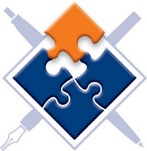 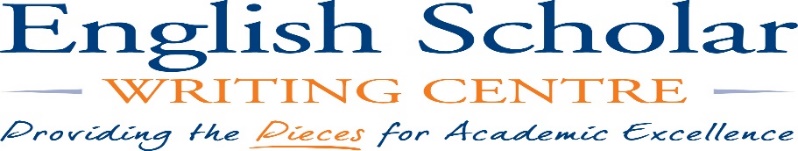 I require you to fill out the below questionnaire to assist in determining your ability to attend classes during the COVID-19 pandemic to provide a safe learning environment for all students and families.The questionnaire only relates to new symptoms or a worsening of symptoms related to allergies, chronic or preexisting conditions. Those with symptoms related to pre-existing conditions or allergies can still attend class.Risk Assessment: Screening Questions to answer prior to each class:Do you have any of the following symptoms which are new or worsened if associated with allergies, chronic or pre-existing conditions: fever, cough, shortness of breath, difficulty breathing, sore throat, and/or runny nose? Yes/NoHave you returned to Canada from outside the country (including USA) in the past 14 days? Yes/NoDid you have close contact with a person who has a probable or confirmed case of COVID-19? Yes/NoDid you have close contact with a person who had an acute respiratory illness that started within 14 days of their close contact to someone with a probable or confirmed case of COVID-19? Yes/NoDid you have close contact with a person who had an acute respiratory illness who returned from travel outside of Canada in the 14 days before they became sick? Yes/NoIn the past 14 days, have you been directed by Public Health to self-isolate? Yes/NoIf you answer “YES” to any of the above, you are not permitted to attend class at this time and you must self-isolate. If you answer “NO” to all of the above, you can proceed to class. You MUST complete a Daily Health Screening Questionnaire prior to EACH class 